Third Annual Carroll County 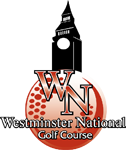 Fraternal Order of Police Lodge 20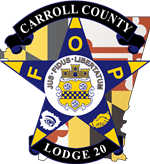 Golf TournamentMonday, August 7, 2017Westminster National Golf Course2158 Littlestown PikeWestminster, Maryland 21158  (410) 876-4653Tournament benefits the Carroll County Fraternal Order of Police. This lodge is formed to support and defend the Constitution of the United States and of the State of Maryland; to promote a more professional, personal, and efficient cooperation among the law enforcement officers in the State of Maryland; to foster enforcement of the law and order, to encourage social, charitable, and educational activities among all law enforcement officers; to advocate and strive for uniform application of civil service merit system for appointment and promotion; and to promote fraternalism and mutual aid among our members and the people we serve.  Captains Choice      7:30 a.m. Registration	Shotgun Start @ 8:30 a.m. Prizes / Longest Drive / Closest to the Pin Lunch will be catered by BBQ Equipment Store & Carry Out (Outlaw BBQ Smokehouse)Pulled pork and brisket, macaroni and cheese, green beans, cold slaw with rolls Beer, soda, and water will be available throughout the day on the course.COST$75.00 per golferLimited to first 144 PAID GolfersChecks Payable to: 	Carroll County FOP Lodge #20                   Mail to:	Golf Committee                                    FOP Lodge #20    359 Manchester Road Westminster, Maryland 21157For information call:   Clarence Lust, (443) 289-5678  clustgolf@gmail.com			Brandon Holland (443) 744-0703 bholland@fop20.com		Return paid registration by: July 24, 2017Checks will not be cashed until conclusion of tournamentNameOrganizationPhoneEmail